Supplemental Table 1: Association between PUFA and Depression by Sex Interactiona Energy adjustedb Controlling for age, age first homeless, and months without shelterSupplemental Table 2: Association between PUFA and Anxiety by Sex Interactiona Energy adjustedb Controlling for age, age first homeless, and months without shelter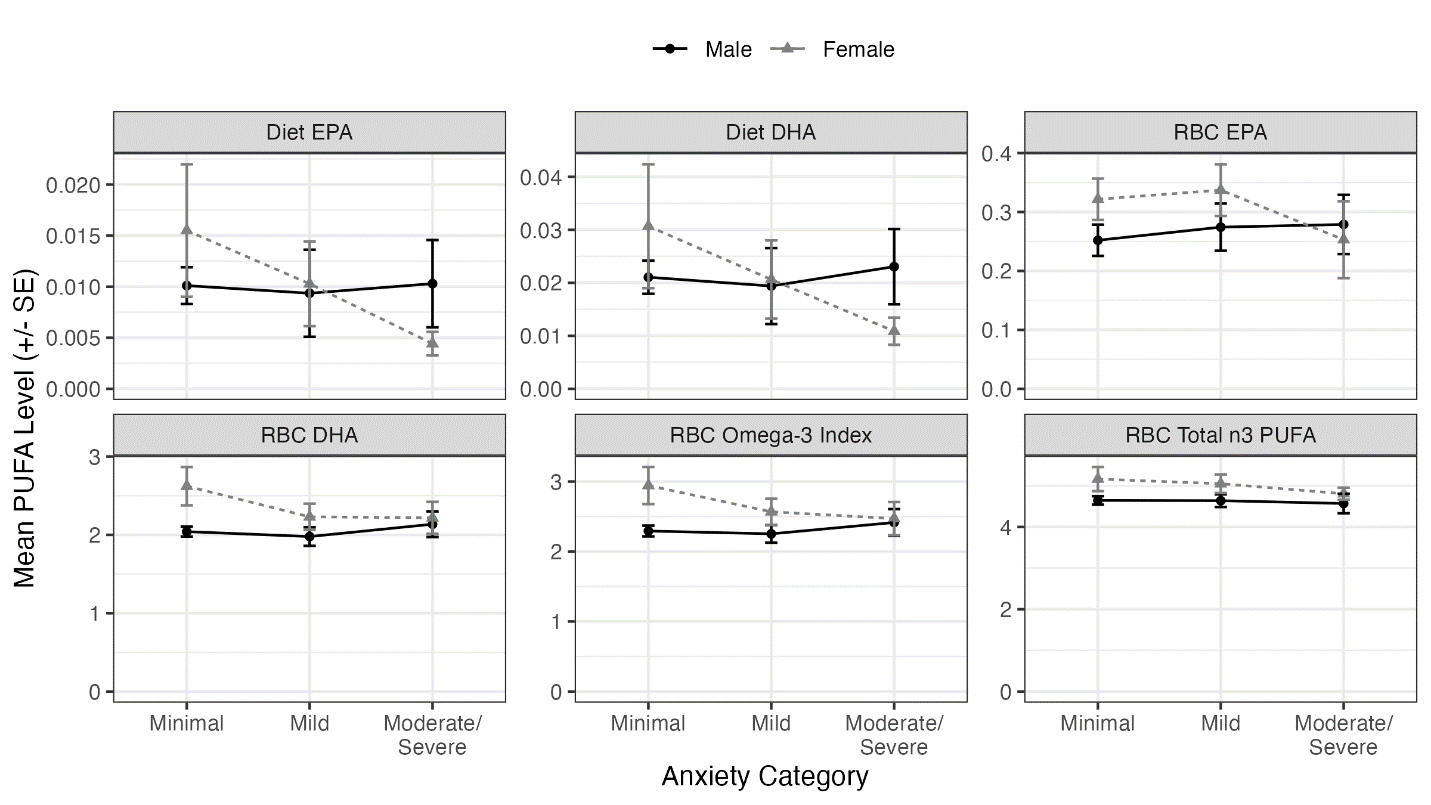 Supplemental Figure 1: Moderation of relationship of anxiety with n-3 PUFA intake and status by sex. Diet PUFAs: % energy; RBC PUFA:% concentration.BDI *Sex InteractionBDI *Sex InteractionFatty Acid Unadjusted p-valueAdjusted p-valuebDiet EPAa0.0160.017Diet DHAa 0.0080.008RBC EPA 0.5410.562RBC DHA 0.0080.007RBC EPA + DHA 0.0100.009RBC Totaln3PUFA 0.1240.088BAI *Sex InteractionBAI *Sex InteractionFatty Acid Unadjusted p-valueAdjusted p-valuebDiet EPAa 0.4010.651Diet DHAa 0.3240.582RBC EPA 0.5580.714RBC DHA 0.2030.403RBC EPA + DHA 0.1960.447RBC Totaln3PUFA 0.7780.906